Ángulos opuestos por el vértice: son aquellos cuyos lados de uno son semirrectas opuestas a los lados del otro.Los vértices de ambos ángulos son comunes y sus lados están en un par de rectas que se cortan en el vértice común, pero no poseen ningún punto interior común.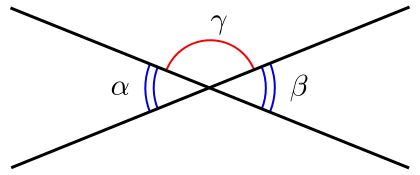 